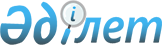 Об утверждении регламента электронной государственной услуги "Выдача архивных справок"
					
			Утративший силу
			
			
		
					Постановление акимата Актюбинской области от 7 сентября 2012 года № 317. Зарегистрировано Департаментом юстиции Актюбинской области 5 октября 2012 года № 3422. Утратило силу постановлением акимата Актюбинской области от 28 декабря 2013 года № 429      Сноска. Утратило силу постановлением акимата Актюбинской области от 28.12.2013 № 429.

      В соответствии со статьей 27 Закона Республики Казахстан от 23 января 2001 года «О местном государственном управлении и самоуправлении в Республике Казахстан», статьей 9-1 Закона Республики Казахстан от 27 ноября 2000 года «Об административных процедурах» акимат Актюбинской области ПОСТАНОВЛЯЕТ:



      1. Утвердить прилагаемый регламент электронной государственной услуги «Выдача архивных справок».



      2. Государственному учреждению «Управление архивов и документации Актюбинской области» (К.Е. Елеусиз) обеспечить размещение настоящего регламента электронной государственной услуги на интернет-ресурсе управления.



      3. Контроль за исполнением настоящего постановления возложить на заместителя акима области Нуркатову С.К.



      4. Настоящее постановление вводится в действие по истечении десяти календарных дней после дня его первого официального опубликования.      Аким области                              А.Мухамбетов      «СОГЛАСОВАНО»

      Министр транспорта и

      коммуникации Республики Казахстан         А.Жумагалиев

Утвержден

постановлением акимата

Актюбинской области

от 7 сентября 2012 года № 317 Регламент электронной государственной услуги «Выдача архивных справок» 

1. Общие положения

      1. Электронная государственная услуга «Выдача архивных справок» (далее - электронная государственная услуга) оказывается государственным учреждением «Государственный архив Актюбинской области», по адресу: город Актобе, улица Братьев Жубановых, 255, его филиалами и районными государственными архивами (далее – МИО), а также на альтернативной основе через центры обслуживания населения (далее – ЦОН) и через веб-портал «электронного правительства»: www.e-gov.kz (далее – ПЭП).



      2. Электронная государственная услуга оказывается на основании стандарта государственной услуги «Выдача архивных справок», утвержденного постановлением Правительства Республики Казахстан от 30  декабря 2009 года № 2315 «О внесении изменения и дополнений в постановление Правительства Республики Казахстан от 30 июня 2007 года № 561 и об утверждении стандартов государственных услуг».



      3. Степень автоматизации электронной государственной услуги: частично автоматизированная (электронная государственная услуга, содержащая медиа-разрывы).



      4. Вид оказания электронной государственной услуги: транзакционная услуга.



      5. Понятия и сокращения, используемые в настоящем регламенте электронной государственной услуги «Выдача архивных справок» (далее – Регламент):



      1) индивидуальный идентификационный номер (далее – ИИН) - уникальный номер, формируемый для физического лица, в том числе индивидуального предпринимателя, осуществляющего деятельность в виде личного предпринимательства;



      2) бизнес-идентификационный номер (далее – БИН) - уникальный номер, формируемый для юридического лица (филиала и представительства) и индивидуального предпринимателя, осуществляющего деятельность в виде совместного предпринимательства;



      3) транзакционная услуга – услуга по предоставлению пользователям электронных информационных ресурсов, требующая взаимного обмена информацией с применением электронной цифровой подписи;



      4) веб-портал «электронного правительства» (далее – ПЭП)- информационная система, представляющая собой единое окно доступа ко всей консолидированной правительственной информации, включая нормативную правовую базу, и к электронным государственным услугам;



      5) шлюз «электронного правительства» (далее – ШЭП) - информационная система, предназначенная для интеграции информационных систем «электронного правительства» в рамках реализации электронных услуг;



      6) электронная цифровая подпись (далее – ЭЦП)- набор электронных цифровых символов, созданный средствами электронной цифровой подписи и подтверждающий достоверность электронного документа, его принадлежность и неизменность содержания;



      7) электронный документ – документ, в котором информация представлена в электронно-цифровой форме и удостоверена посредством электронной цифровой подписи;



      8) электронная государственная услуга – государственная услуга, оказываемая в электронной форме с применением информационных технологий;



      9) информационная система (далее – ИС) – система, предназначенная для хранения, обработки, поиска, распространения, передачи и предоставления информации с применением аппаратно-программного комплекса;

      10) МИО – местные исполнительные органы (государственное учреждение «Управление архивов и документации Актюбинской области», государственные архивы области, непосредственно предоставляющие электронную государственную услугу);



      11) ЦОН – Центр обслуживания населения;



      12) государственная база данных «Физические лица» (далее - ГБД ФЛ) - информационная система, предназначенная для автоматизированного сбора, хранения и обработки информации, создания Национального реестра индивидуальных идентификационных номеров с целью внедрения единой идентификации физических лиц в Республике Казахстан и предоставления о них актуальных и достоверных сведений органам государственного управления и прочим субъектам в рамках их полномочий и в соответствии с законодательством Республики Казахстан;



      13) государственная база данных «Юридические лица» (далее – ГБД ЮЛ) – информационная система, предназначенная для автоматизированного сбора, хранения и обработки информации, создания Национального реестра бизнес-идентификационных номеров с целью внедрения единой идентификации юридических лиц в Республике Казахстан и предоставления о них актуальных и достоверных сведений органам государственного управления и прочим субъектам в рамках их полномочий и в соответствии с законодательством Республики Казахстан;



      14) пользователь – субъект (получатель, услугодатель), обращающийся к информационной системе за получением необходимых ему электронных информационных ресурсов и пользующийся ими;



      15) структурно-функциональные единицы (далее – СФЕ) – перечень структурных подразделений государственных органов, учреждений или иных организаций, которые участвуют в процессе оказания электронной государственной услуги;



      16) информационная система центров обслуживания населения Республики Казахстан (далее – ИС ЦОН) - информационная система, предназначенная для автоматизации процесса предоставления услуг населению (физическим и юридическим лицам) через центры обслуживания населения Республики Казахстан, а также соответствующими министерствами и ведомствами;



      17) региональный шлюз «электронного правительства» (далее - РШЭП) – подсистема шлюза «электронного правительства», предназначенная для интеграции информационных систем «электронного акимата» в рамках реализации электронных услуг;



      18) ЕНИС - Единая нотариальная информационная система.       

2. Порядок деятельности услугодателя по оказанию электронной государственной услуги

      6. Пошаговые действия и решения услугодателя через ПЭП (диаграмма № 1 функционального взаимодействия при оказании электронной государственной услуги) приведены в приложении 2 к настоящему Регламенту:



      1) получатель осуществляет регистрацию на ПЭП с помощью ИИН/БИН и пароля (осуществляется для незарегистрированных получателей на ПЭП);



      2) процесс 1 - процесс ввода получателем ИИН/БИН и пароля (процесс авторизации) на ПЭП для получения электронной государственной услуги;



      3) условие 1 - проверка на ПЭП подлинности данных о зарегистрированном получателе через логин и пароль;



      4) процесс 2 – формирование ПЭПом сообщения об отказе в авторизации в связи с имеющимися нарушениями в данных получателя;



      5) процесс 3 – выбор получателем услуги, указанной в настоящем Регламенте, вывод на экран формы запроса для оказания услуги и заполнение получателем формы (ввод данных) с учетом ее структуры и форматных требований, прикрепление к форме запроса необходимых копий документов в электронном виде, указанные в пункте 11 Стандарта, а также выбор получателем регистрационного свидетельства ЭЦП для удостоверения (подписания) запроса;



      6) условие 2 – проверка на ПЭП срока действия регистрационного свидетельства ЭЦП и отсутствия в списке отозванных (аннулированных) регистрационных свидетельств, а также соответствия идентификационных данных (между ИИН/БИН, указанным в запросе, и ИИН/БИН, указанным в регистрационном свидетельстве ЭЦП);



      7) процесс 4 - формирование сообщения об отказе в запрашиваемой электронной государственной услуге в связи с неподтверждением подлинности ЭЦП получателя;



      8)процесс 5 - направление электронного документа (запроса получателя), удостоверенного (подписанного) ЭЦП получателя через ШЭП в ИС МИО для обработки запроса услугодателем;



      9) условие 3 - проверка услугодателем соответствия приложенных получателем документов, указанных в Стандарте и основаниям для оказания электронной государственной услуги;



      10) процесс 6 – формирование на ПЭП сообщения об отказе в запрашиваемой электронной государственной услуге в связи с имеющимися нарушениями в документах получателя;



      11) процесс 7 – получение получателем результата оказания электронной государственной услуги (архивная справка, в зависимости от типа запрашиваемой архивной справки, либо мотивированный отказ в выдаче архивной справки), сформированный ПЭПом. Электронный документ формируется с использованием ЭЦП уполномоченного лица услугодателя.



      7. Пошаговые действия и решения услугодателя через МИО (диаграмма № 2 функционального взаимодействия при оказании электронной государственной услуги) приведены в приложении 2 к настоящему Регламенту:



      1) процесс 1 – ввод сотрудником услугодателя в ИС МИО логин и пароля (процесс авторизации) для оказания электронной государственной услуги;



      2) условие 1 - проверка в ИС МИО подлинности данных о зарегистрированном сотруднике услугодателя через логин и пароль;

      3) процесс 2 - формирование сообщения об отказе в авторизации в ИС МИО в связи с имеющимися нарушениями в данных сотрудника услугодателя;



      4) процесс 3 - выбор сотрудником услугодателя услуги, указанной в настоящем Регламенте, вывод на экран формы запроса для оказания услуги и ввод сотрудником услугодателя данных получателя, а также данных по доверенности представителя получателя (при нотариально удостоверенной доверенности, при ином удостоверении доверенности данные доверенности не заполняются);



      5) процесс 4 – направление запроса через ШЭП/РШЭП в ГБД ФЛ /ГБД ЮЛ о данных получателя, а также в ЕНИС - данных доверенности представителя получателя;



      6) условие 2 – проверка наличия данных получателя в ГБД ФЛ /ГБД ЮЛ, данных доверенности в ЕНИС;



      7) процесс 5 - формирование сообщения о невозможности получения данных в связи с отсутствием данных получателя в ГБД ФЛ /ГБД ЮЛ, данных доверенности в ЕНИС;



      8) процесс 6 – заполнение формы запроса в части отметки о наличии документов в бумажной форме и сканирование сотрудником услугодателя документов, предоставленных получателем, и прикрепление их к форме запроса, а также выбор сотрудником услугодателя регистрационного свидетельства ЭЦП для удостоверения (подписания) запроса;



      9) условие 3 – проверка соответствия идентификационных данных (между ИИН/БИН, указанным в запросе, и ИИН/БИН, указанным в регистрационном свидетельстве ЭЦП), срока действия регистрационного свидетельства ЭЦП и отсутствия в списке отозванных (аннулированных) регистрационных свидетельств в ИС МИО;



      10) процесс 7 – формирование сообщения об отказе в запрашиваемой электронной государственной услуге в связи с неподтверждением подлинности ЭЦП сотрудника услугодателя;



      11) процесс 8 – регистрация электронного документа в ИС МИО и обработка электронной государственной услуги в ИС МИО;



      12) условие 4 – проверка услугодателем соответствия приложенных документов, указанных в Стандарте и основаниям для оказания электронной государственной услуги;



      13) процесс 9 – формирование сообщения об отказе в запрашиваемой электронной государственной услуге в связи с имеющимися нарушениями в документах получателя;



      14) процесс 10 – получение получателем результата оказания электронной государственной услуги (архивная справка, в зависимости от типа запрашиваемой архивной справки, либо мотивированный отказ в выдаче архивной справки), сформированной ПЭПом. Электронный документ формируется с использованием ЭЦП уполномоченного сотрудника услугодателя.



      8. Пошаговые действия и решения услугодателя через ЦОН (диаграмма № 3 функционального взаимодействия при оказании электронной государственной услуги) приведены в приложении 2 к настоящему Регламенту:



      1) процесс 1 – процесс ввода оператора ЦОН в ИС ЦОН логина и пароля (процесс авторизации) для получения электронной государственной услуги;



      2) условие 1 - проверка в ИС ЦОН подлинности данных о зарегистрированном операторе через логин и пароль;



      3) процесс 2 – формирование в ИС ЦОН сообщения об отказе в авторизации в связи с имеющимися нарушениями в данных оператора ЦОН;



      4) процесс 3 - выбор оператором ЦОН услуги, указанной в настоящем Регламенте, вывод на экран формы запроса для оказания услуги и заполнение формы (ввод данных) с учетом ее структуры и форматных требований, прикрепление к форме запроса необходимых копий документов в электронном виде, указанные в пункте 11 Стандарта, а также выбор оператором ЦОН регистрационного свидетельства ЭЦП для удостоверения (подписания) запроса;



      5) условие 2 - проверка в ИС ЦОН срока действия регистрационного свидетельства ЭЦП и отсутствия в списке отозванных (аннулированных) регистрационных свидетельств, а также соответствия идентификационных данных (между ИИН/БИН, указанным в запросе, и ИИН/БИН, указанным в регистрационном свидетельстве ЭЦП);



      6) процесс 4 - формирование сообщения об отказе в запрашиваемой электронной государственной услуге в связи с неподтверждением подлинности ЭЦП оператора ЦОН;



      7) процесс 5 – направление электронного документа (запроса получателя) удостоверенного (подписанного) ЭЦП оператора ЦОН через ШЭП в ИС ЦОН;



      8) условие 3 – проверка оператором ЦОН соответствия приложенных получателем документов, указанных в Стандарте и основаниям для оказания электронной государственной услуги;



      9) процесс 6 – формирование в ИС ЦОН сообщения об отказе в запрашиваемой электронной государственной услуге в связи с имеющимися нарушениями в документах получателя;



      10) процесс 7 – получение получателем результата оказания электронной государственной услуги (выдача архивной справки, в зависимости от типа запрашиваемой архивной справки, либо мотивированный отказ в выдаче архивной справки), сформированный в ИС ЦОН. Электронный документ формируется с использованием ЭЦП оператора ЦОН.



      9. В приложениях 4, 5 к настоящему Регламенту представлены экранные формы заполнения запроса и форма заявления на электронную государственную услугу, предоставляемые потребителю в случае получения электронной государственной услуги посредством ПЭП.



      10. Способ проверки получателем статуса исполнения запроса по электронной государственной услуге: на ПЭП в разделе «История получения услуг», а также при обращении в МИО или ЦОН.



      11. Необходимую информацию и консультацию по оказанию электронной государственной услуги можно получить по телефону call-центра ПЭП: (1414). 

3. Описание порядка взаимодействия в процессе оказания электронной государственной услуги

      12. СФЕ, которые участвуют в процессе оказания электронной государственной услуги:



      1) Сотрудники МИО;



      2) Сотрудники ЦОН.



      13. Текстовое табличное описание последовательности действий СФЕ с указанием срока выполнения каждого действия приведено в приложении 1 к настоящему Регламенту.



      14. Диаграммы, отражающие взаимосвязь между логической последовательностью действий (в процессе оказания электронной государственной услуги) СФЕ в соответствии с их описаниями, приведены в приложении 2 (диаграммы № 1, 2, 3) к настоящему Регламенту.



      15. В приложениях 4, 5 к настоящему Регламенту приведены формы, шаблоны бланков в соответствии с которыми должен быть представлен результат оказания электронной государственной услуги.



      16. Результаты оказания электронной государственной услуги потребителям измеряются показателями качества и доступности в соответствии с приложением 3 к настоящему Регламенту.



      17. Требования, предъявляемые к процессу оказания электронной государственной услуги потребителям:



      1) конфиденциальность (защита от несанкционированного получения информации);



      2) целостность (защита от несанкционированного изменения       информации);



      3) доступность (защита от несанкционированного удержания       информации и ресурсов);



      4) сохранность документов, которые потребитель не получил в установленные сроки.



      18. Технические условия оказания электронной государственной услуги: выход в Интернет, наличие ИИН/БИН, авторизация ПЭП, наличие ЭЦП пользователя.

Приложение 1

к Регламенту электронной государственной услуги

«Выдача архивных справок» Таблица 1. Описание действий СФЕ через ПЭПпродолжение таблицы Таблица 2. Описание действий СФЕ через МИОпродолжение таблицы Таблица 3. Описание действий СФЕ через ЦОНпродолжение таблицы

Приложение 2

к Регламенту электронной государственной услуги

«Выдача архивных справок» 

Диаграмма № 1 функционального взаимодействия при оказании электронной государственной услуги через ПЭП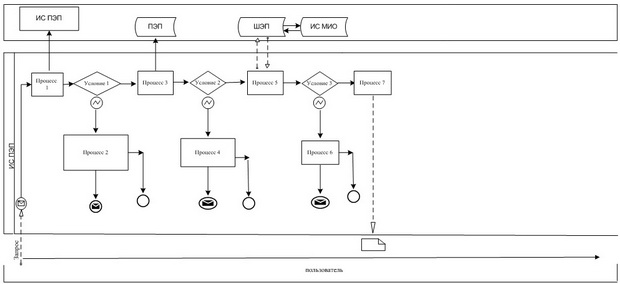  

Диаграмма № 2 функционального взаимодействия при оказании электронной государственной услуги через МИО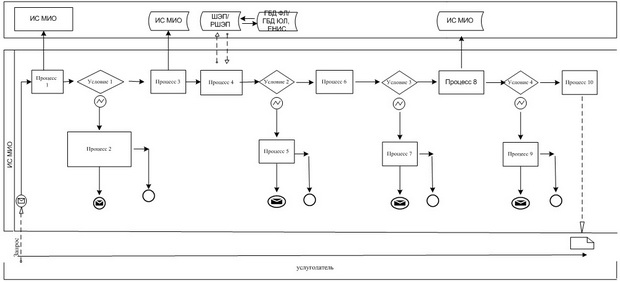  

Диаграмма № 3 функционального взаимодействия при оказании электронной государственной услуги через ЦОН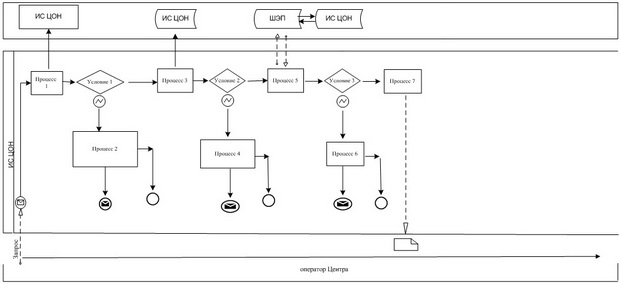  

Условные обозначения: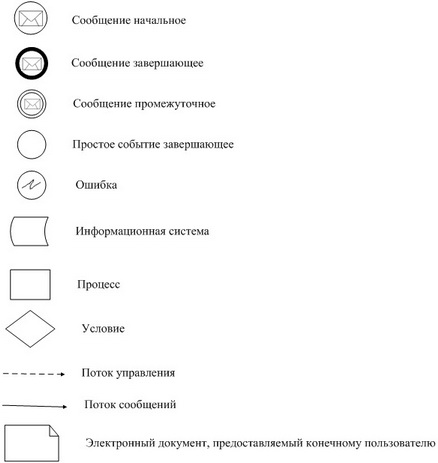 

Приложение 3

к Регламенту электронной государственной услуги

«Выдача архивных справок» Форма анкеты для определения показателей электронной государственной услуги: «качество» и «доступность»____________________________________________________

(наименование услуги)       1. Удовлетворены ли Вы качеством процесса и результатом оказания электронной государственной услуги?

      1) не удовлетворен;

      2) частично удовлетворен;

      3) удовлетворен.      2. Удовлетворены ли Вы качеством информации о порядке оказания электронной государственной услуги?

      1) не удовлетворен;

      2) частично удовлетворен;

      3) удовлетворен.

Приложение 4

к Регламенту электронной государственной услуги

«Выдача архивных справок» Экранная форма анкеты-заявления на электронную государственную услугу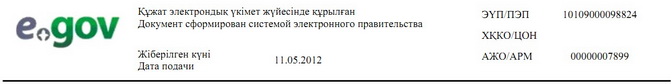 Директор государственного архива:

________________________________

(ФИО директора)      Потребитель:_____________________

(ФИО потребителя)      Адрес:___________________________

(Адрес потребителя)      Телефон:_________________________

(Контактный телефон потребителя)

  Анкета-заявление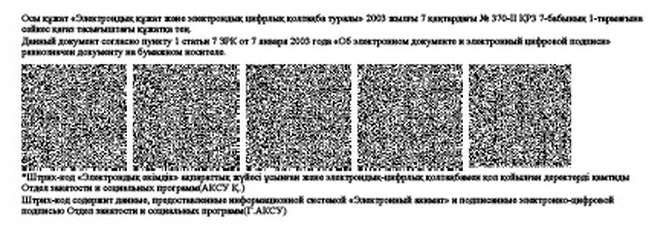 

Приложение 5

к Регламенту электронной государственной услуги

«Выдача архивных справок» Выходная форма положительного ответа (архивной справки) на электронную государственную услугу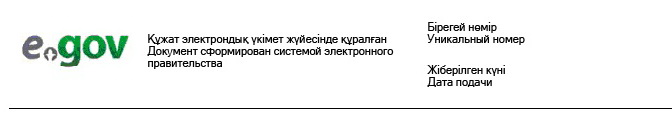  АРХИВНАЯ СПРАВКА Заявитель: _________________________________________________

(Ф.И.О. физического лица или наименование юридического лица)Вид архивной справки: ______________________________________Период, за который запрашивается справка: __________________

____________________________________________________________

(указывается содержание архивной справки)Основание: _________________________________________________Директор архива: ___________________________________________

                                   (Ф.И.О.) Архивист: __________________________________________________

                                   (Ф.И.О.) К справке прилагаются документы:____________________________

____________________________________________________________

____________________________________________________________

 



 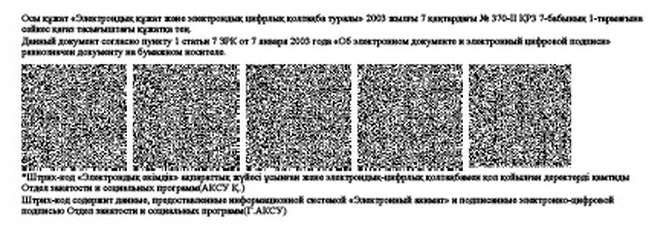  

Выходная форма отрицательного ответа на электронную государственную услугу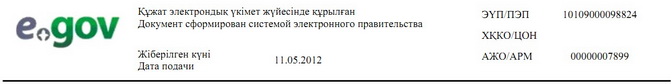 Кому:___________________________

(ФИО потребителя)

 Доводим до сведения, что по запрошенным Вами данным сведении не имеются. Причина отказа:_____________________________________________

 Специалист отдела:__________________________________________

                                      (ФИО)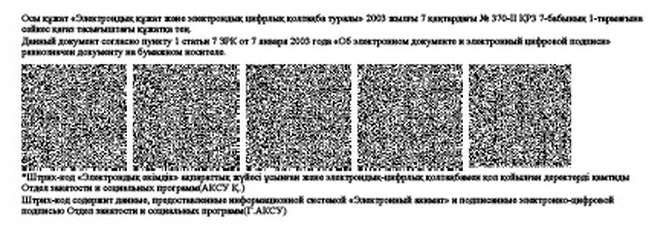  

Выходная форма отрицательного ответа на электронную государственную услугу в случае непрофильного запроса с рекомендациями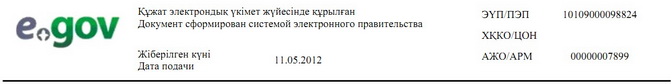 Кому:___________________________

(ФИО потребителя)

 Доводим до сведения, что по запрошенным Вами данным сведении не имеются. Причина отказа:_____________________________________________ 

 Специалист отдела:__________________________________________

                                  (ФИО) 

 Прикладываемые документы:1.______________________________2.______________________________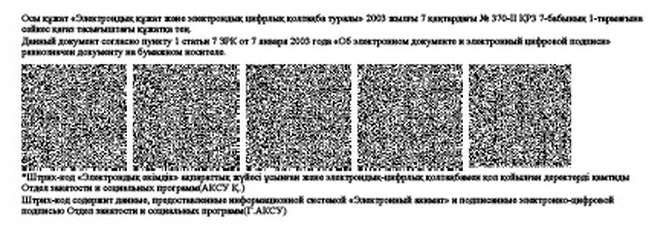 
					© 2012. РГП на ПХВ «Институт законодательства и правовой информации Республики Казахстан» Министерства юстиции Республики Казахстан
				1№ действия

(хода, потока работ)1232Наименование СФЕПолучательПЭППолучатель3Наименование действия (процесса, процедуры, операции) и их описаниеАвторизуется на ПЭП по ИИН/БИН и паролюФормирует сообщение об отказе в связи с имеющимися нарушениями в данных получателяВыбирает услугу и формирует данные запроса, выбором получателя ЭЦП.4Форма завершения (данные, документ организационно– распорядительное решение)Отображение уведомления об успешном формировании запроса или сообщения об отказе в услуге Формирование выходного документа в системеМаршрутизация запроса (в случае корректности введенных данных)5Сроки исполнения30 сек – 1 минута30 сек1,5 мин6Номер следующего действия2 – если есть нарушения в данных получателя;3 – если авторизация прошла успешно–4 - если есть нарушения в данных получателя;5 – если нарушений нет4567ПЭППолучатель ПЭППЭПФормирует сообщение об отказе в связи с имеющимися нарушениями в данных получателя ЭЦПНаправление запроса удостоверенного (подписанного) посредством ЭЦПФормирует сообщение об отказе в связи с имеющимися нарушениями в документах получателяПолучение получателем результата услугиФормирование выходного документаМаршрутизация запросаФормирование выходного документа Выдача результата оказания услуги1,5 -мин30 сек – 1 минута1 минута15 минут-6 – проверка услугодателем соответствия приложенных документов получателя--1№ действия

(хода, потока работ)12342Наименование СФЕУслугодательИС МИОУслугодательУлугодатель3Наименование действия (процесса, процедуры, операции) и их описаниеАвторизуется на МИО через логин и парольФормирует сообщение об отказе в связи с имеющимися нарушениями в данных сотрудника услугодателяВыбор сотрудником услугодателя услуги Направление запроса о данных получателя в ГБД ФЛ/ГБД ЮЛ, ЕНИС4Форма завершения (данные, документ организационно– распорядительное решение)Прием заявления и документов на получение услугиФормирование выходного документа в системеОтображение статуса «поступившие»Маршрутизация запроса5Сроки исполнения10–15 сек10 сек1,5 мин10-15 сек6Номер следующего действия2 – если есть нарушения; 3 – если нарушений нет–44 – если есть нарушения; 5 – если нарушений нет5678910ГБД ФЛ/ГБД ЮЛ, ЕНИСУслугодательИС МИОУслугодательИС МИОИС МИОФормирование сообщения об отсутствии данных ГБД ФЛ/ГБД ЮЛ, ЕНИС Заполнение формы запроса с прикреплением сканированных документов Формирование сообщения об отказе в связи с подтверждением ЭЦП Регистрация и обработка услуги сотрудником МИОФормирует сообщение об отказе в связи с имеющимися нарушениями в документах получателя Получение получателем результата услугиФормирование выходного документаРегистрация запроса с присвоением номера заявлениюФормирование выходного документаОтображение статуса в работеФормирование выходного документаВыдача результата оказания услуги10-15 сек1,5 мин1,5 мин10–15 сек10–15сек10-15 сек-6 – если есть нарушения; 7–если нарушений нет-8 – проверка услугодателем соответствия приложенных документов--1№ действия(хода, потока работ)12342Наименование СФЕПолучательПЭППолучательПЭП3Наименование действия (процесса, процедуры, операции) и их описаниеАвторизуется на ИС ЦОН по логину и паролюФормирует сообщение об отказе в связи с имеющимися нарушениями в данных получателяВыбирает услугу и формирует данные запроса, выбор оператором Центра ЭЦП.Формирует сообщение об отказе в связи с имеющимися нарушениями в данных оператора Центра ЭЦП

 4Форма завершения (данные, документ организационно– распорядительное решение)Прием заявления и документов на получение услугиФормирование выходного документа в системеОтображение статуса «поступившие»Формирование выходного документа 5Сроки исполнения30 сек – 1 минута30 сек1,5 мин1,5 мин6Номер следующего действия2– если есть нарушения в данных получателя; 3–если авторизация прошла успешно–4 - если есть нарушения в данных получателя; 5–если нарушений нет-567Получатель ПЭППЭПНаправление запроса удостоверенного (подписанного) ЭЦП оператора ЦентраФормирует сообщение об отказе в связи с имеющимися нарушениями в документах получателяПолучение получателем результата услугиМаршрутизация запросаФормирование выходного документаВыдача результата оказания услуги30 сек – 1 минута1 минута15 минут6 – проверка оператором Центра соответствия приложенных документов--1 Для лица о котором запрашиваются сведения:1 Для лица о котором запрашиваются сведения:1.1 Фамилия, имя, отчество лица1.1 Фамилия, имя, отчество лица1.2 Изменения ФИО1.2 Изменения ФИО1.3 Дата рождения1.3 Дата рождения1.4 Почтовый адрес с указанием индекса, контактный телефон1.4 Почтовый адрес с указанием индекса, контактный телефон2 О чем запрашиваются сведения2 О чем запрашиваются сведения3 Куда и для какой цели запрашиваются сведения3 Куда и для какой цели запрашиваются сведения4 Период, за который запрашивается справка4 Период, за который запрашивается справка5 Точное название места работы, службы, учебы:5 Точное название места работы, службы, учебы:5 Точное название места работы, службы, учебы:5 Точное название места работы, службы, учебы:НаименованиеПериод cПериод поДолжность